SkienBekransning av Tor Halvorsens grav, Borgestad Kirkev/ LO Grenland.1330	1. mai lunsj på Sitt nedVelkommen v/Nina Risinggård, LO i GrenlandAppell v/AUF 	Gratis suppe med brød.1530	Samling til demonstrasjonstog ved Ibsenhuset	Korps: Telefylkets Musikkorps, Skien Janitsjar, Suoni1600	Demonstrasjonstog – avgang fra IbsenhusetLundegata  –  Øvre Hjellegate – Telemarksgata – Møllebrua - Rådhusgata – Rådhusparken – Torggata – Skistredet og HandelstorgetStopp for kransenedleggelse og appell ved Sverre Løbergs minnestøtte.Appell v/ Nils Håkon Skifjell Skien AUF. Vi synger ”Seiren følger våre faner” før appellen og ” Ja, vi elsker” etter appellen  Korps: Skien Janitsjar1645	Samling og taler Skien sentrum (Handelstorget)Åpning og appell v/ Tom Egil Flata, Fellesforbundet/LO i GrenlandUngdomsappell v/ Nea Dalsegg - Grenland SU, Hovedtaler Næringsminister Jan Christian Vestre, AP.Appell v/ Odin Adelsten Aunan Bomann, ordførerkandidat Skien APAppell v/ Marianne Nilsen Skjønstad, leder Fagforbundet Vestfold og TelemarkVi synger ”Ja, vi elsker”  før talen og ”Internasjonalen” etter talenKorps: Skien Janitsjar, Suoni og Telefylket musikkorps		Vedtatte paroler LO Grenland 2023Hovedparole: Hele laget skal medSlå ring om frontfagetJa til hele stillinger!Bemanningsnormen må følges hele barnehagedagenPolitisk styring av kraftpriseneNei til atomvåpen	Boikott Israel og anerkjenn PalestinaStopp krigen i UkrainaNei til plast i havetPorsgrunn1000		1. mai frokost i Kirkens bymisjons lokaler (Storgata 141 Porsgrunn)Velkommen v/leder i 1.mai komiteen Tom Egil Flata, LO i Grenland. Appell v/ AUF1100		Grenland Veterankorps spiller på Meieritorget1100-1330	Familiearrangement på LO Vestfold og Telemarks kontor, Storgata 141 v/LO ungdommen Aktiviteter for barn, popcorn ol.1130		Samling til demonstrasjonstog ved Vestsiden skoleKorps: Porsgrunn Janitsjarorkester, Herøya Musikkorps og Norcem/ pike- og guttekorps/Brevik musikkorps1200		Avgang demonstrasjonstogFra Vestsiden skole – opp Storgata til Minneparken. Stopp for kransenedleggelse og appell v/ Henrik Haugen Porsgrunn AUF. Vi synger ”Seiren følger våre faner” før appellen og ”Ja, vi elsker” etter appellen. Toget fortsetter opp Storgata til Rådhusamfiet 			Korps: Porsgrunn Janitsjarorkester1245		Samling og taler ved RådhusamfietÅpning/appell: Tom Egil Flata, Fellesforbundet/LO i Grenland.Ungdomsappell v/ Vilde Berg-Nilsen Grenland SUHovedtaler Næringsminister Jan Christian Vestre, AP Appell v/ Janicke Andreassen, ordførerkandidat Porsgrunn APAppell v/ Nina Lund, leder Fagforbundet PorsgrunnVi synger ”Ja, vi elsker”  før talen og ”Internasjonalen” etter talenKorps: Porsgrunn JanitsjarorkesterCa 1330 	Etter arrangementet ved Rådhusamfiet inviterer LO Vestfold og Telemark til suppe i deres lokaler i Storgata 141.Ja, vi elsker Ja, vi elsker dette landet			Norske mann i hus og hytte - Som det stiger frem			takk din store GudFuret, værbitt over vannet			Landet ville han beskyttemed de tusen hjem				skjønt det mørkt så utElsker, elsker det og tenker			Alt hva fedrene har kjempetPå vår far og mor				mødrene har grett:/:Og den saganatt som senker		:/:har den herre stille lempetDrømmer på vår jord:/:			så vi vant vår rett:/:InternasjonalenOpp alle jordens bundne trelle		Arbeider, bonde, våre hæreOpp I som sulten knuget har			De største er som stevner fremNu drønner det av rettens velde		Vårt arvelodd skal jorden væreTil siste  kamp det gjøres klar			Vi sammen bygge vil vårt hjemAlt det gamle vi med jorden jevner		Som av rovdyr er vårt blod blitt sugetOpp slaver nu til frihet frem!			Men endelig slår vi dem ned.Vi intet var, men alt vi evner			Og mørket, som så tungt oss knugetTil rydning for vårt samfunns hjem		Gir plass for solens lys og fredSå samles vi på valen			Så samles vi på valenSeiren vet vi at vi får			Seiren vet vi at vi fårOg Internasjonalen				Og InternasjonalenSkal få sin folkevår				Skal få sin folkevårSeiren følger våre fanerSeiren følger våre faner			Seiren følger våre fanerFram gjennom stormer og strid		Lytt til den jublende sangLøft dem høyt i sterke hender		Se det folketog som tolkerOver vår jernhårde tid			arbeidets skapende trang Det er fedres dyre arv			Bær mot fred og frihet framDe var trofast med				røde faners brann –Der hvor slitets menn og kvinner		vi går ut i dag og vergerFor sin frihet stred				folkets fedrelandDe gav kraft og pågangsmot			Mann og kvinne vær på vaktNår vi gikk til slag				klar til stridens dagSeiren følger våre faner			Seiren følger våre fanerArbeidsfolk slå lag				Arbeidsfolk så lagHovedarrangør: LO i Grenland – www.logrenland.noLytt på LO radioen som sender på Radio Grenlands FM fra 1000-1600, 1. mai.           PROGRAM 1. MAI 2023	     	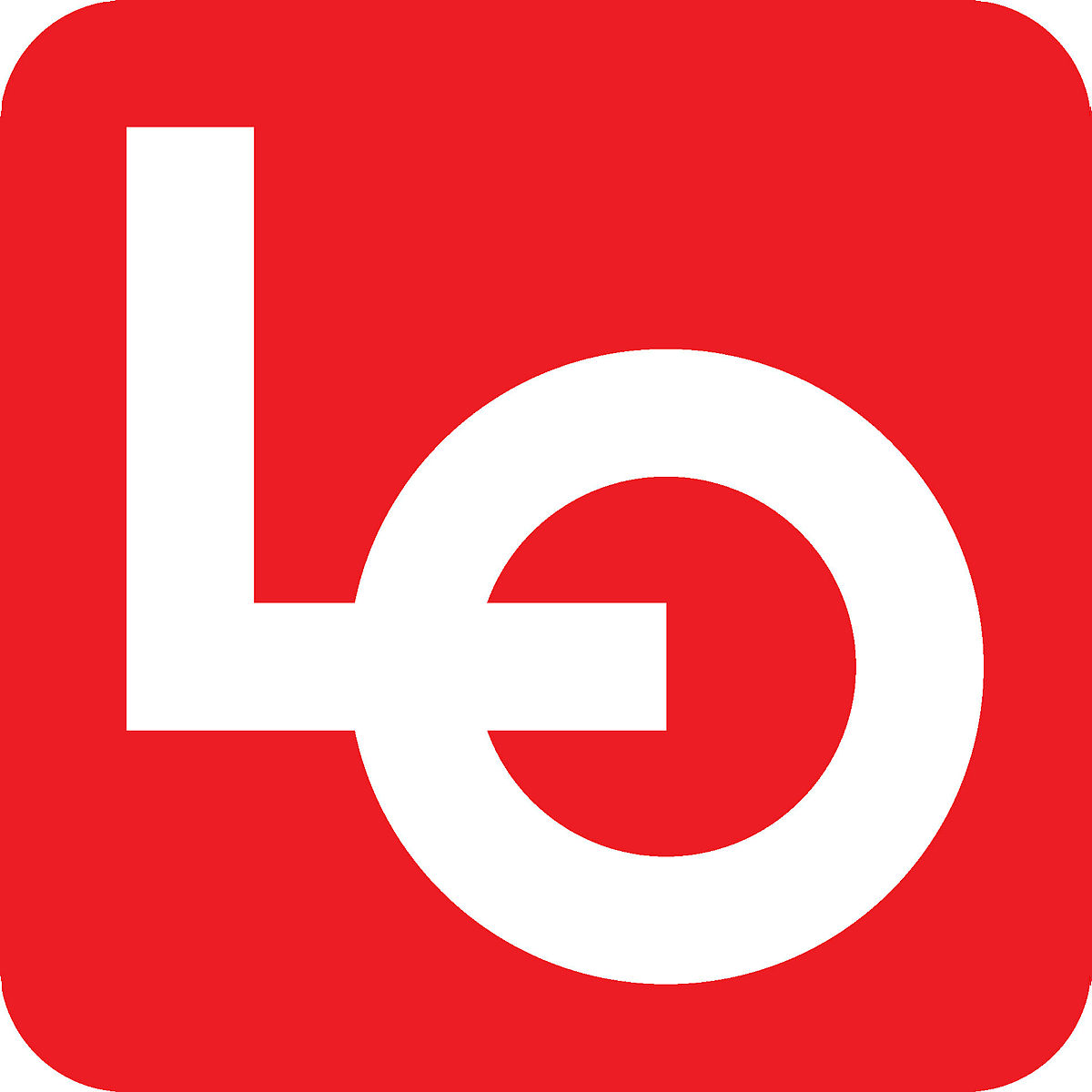      PORSGRUNN OG SKIEN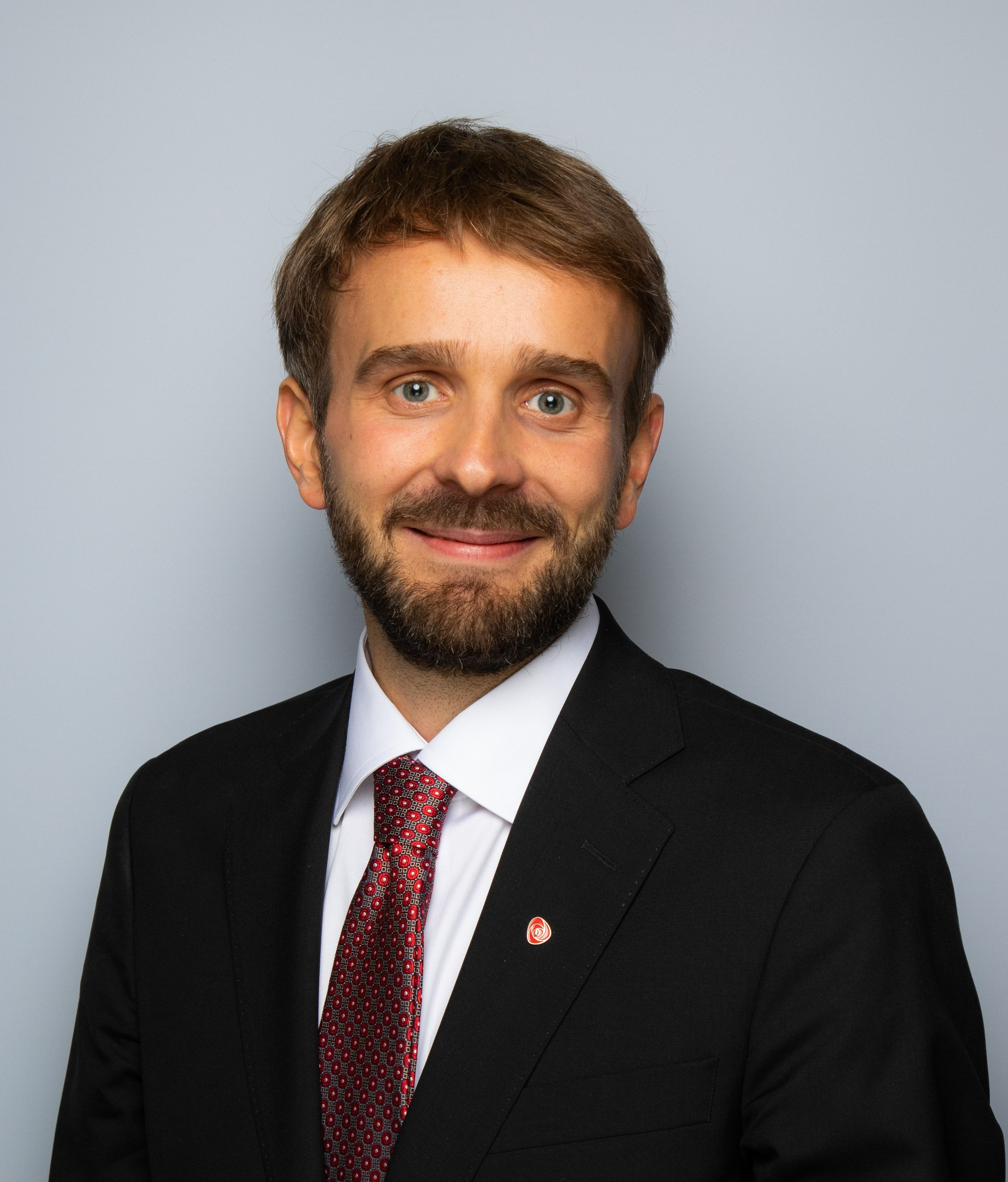 Foto: NTB Kommunikasjon / Statsministerens kontorVis at du virkelig mener noe, møt opp på 1. mai arrangementenei Porsgrunn og i Skien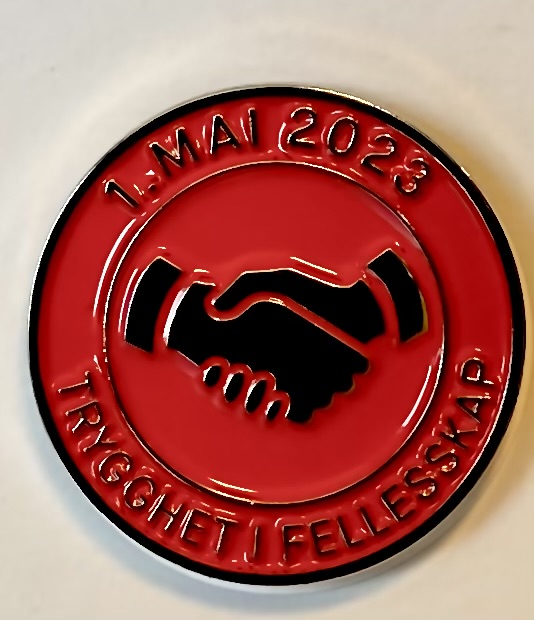 